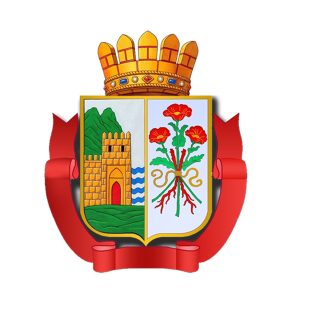 Республика Дагестан«ДЕРБЕНТСКОЕ ГОРОДСКОЕ УПРАВЛЕНИЕ ОБРАЗОВАНИЯ»Муниципальное бюджетное дошкольное образовательное учреждение «Центр развития –детский сад № 11 «Петушок». Дербент ул.Ленина , 89 ;    e-mail: detsadpetushok11@mail.ruПРИКАЗ №___      «___» _________ 20___г.	«Об утверждении Положения о комиссии по урегулированию споров между участниками образовательных отношений в МБДОУ «ЦРР детский сад №11 «Петушок»В соответствии с частью 6 статьи 45 Федерального закона от 29.12.2012 №273-ФЗ «Об образовании в Российской Федерации»ПРИКАЗЫВАЮ:Утвердить Положение о комиссии по урегулированию споров между участниками образовательных отношений в МБДОУ «ЦРР детский сад №11 «Петушок»Создать Комиссию по урегулированию споров между участниками образовательных отношений в МБДОУ «ЦРР детский сад №11 «Петушок»:Председатель: - Заведующая МБДОУ ЦРР д/с №11 «Петушок» - Савзиханова С.М.Заместитель председателя: - Ст. воспитатель – Абасова Т.И.Члены комиссии: - Логопед – Закирова А.М. - Психолог – Ширалиева Д.С. - Воспитатель - Магомедова М.Д.Контроль за исполнением настоящего приказа оставляю за собой.Заведующая МБДОУ «ЦРРдетский сад №11 «Петушок»                                           ____________С.М. Савзиханова